NSIH-SURVEILLANCESInschrijvingsformulier voor een nieuwe contactpersoonBelangrijk!Gebruik één formulier per persoon die zich wil inschrijven.ZiekenhuisgegevensOpgelet! Indien u zich wilt inschrijven voor verschillende ziekenhuizen of voor verschillende sites, gelieve duidelijk alle NSIH codes en/of alle namen van de verschillende ziekenhuizen/sites te vermelden.PersoonsgegevensInschrijving (enkel de surveillance(s) waarbij u rechtstreeks betrokken bent)*zie ook https://www.sciensano.be/nl/nationale-surveillance-van-infecties-zorginstellingen-nsih **Toegang tot dit registratie- en rapportageplatform moet u aanvragen via de IT afdeling van uw ziekenhuis (voor registratie zie: https://docs.healthdata.be/)Formulier verzendenGelieve het formulier via email te verzenden naar nsih-admin@sciensano.be .Als onderwerp van de mail (Subject) vermeldt u: Inschrijving surveillance NSIHIn kopie (Cc) vermeldt u de andere personen die in uw ziekenhuis reeds verantwoordelijk zijn voor de bovenvermelde surveillances, nsih-info@sciensano.be Gelieve in bijlage uw inschrijvingsformulier toe te voegenIn het tekstgedeelte van de mail hoeft u niets te vermelden, maar indien nodig kan u extra informatie toevoegen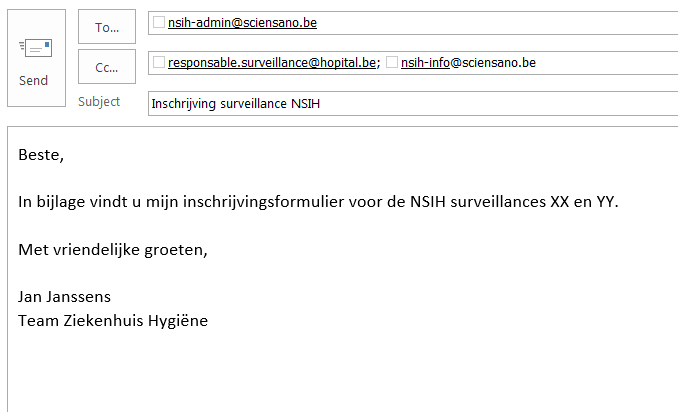 NSIH codeNaam ziekenhuisNaam site/campusStraat + nummerPostcode + gemeenteAansprekingVoornaamNaamGeslachtFunctieDienst / afdelingTelefoonEmailGelieve veranderingen in het team van ziekenhuis hygiëne aan te geven (vb. stafleden die het ziekenhuis hebben verlaten, enz.)Gelieve veranderingen in het team van ziekenhuis hygiëne aan te geven (vb. stafleden die het ziekenhuis hebben verlaten, enz.)Omschrijving Registratie*
Inschrijving/toegang
(vul ‘x’ in om toegang aan te vragen)ICUSurveillance van zorginfecties op intensieve zorgenVia NSIHwinSSISurveillance van postoperatieve wondinfectiesVia NSIHwinSEPSurveillance van septicemieën in het ziekenhuisVia HealthdataVia Healthdata/Healthstat**CDIFSurveillance van Clostridium difficileVia HealthdataVia Healthdata/Healthstat**MRSASurveillance van methicilline resistente Staphylococcus aureusRegistratieformulier via NSIH websiteMRGN/VRESurveillance van multiresistente gram-negatieven en/of resistente enterococcenRegistratieformulier via NSIH websiteEARS-BEEuropese surveillance van antibiotica-resistentie België (invasieve & urinestalen)Via aanmaak gegevensbestandBeH-SACSurveillance van het gebruik van antimicrobiële middelenVia RIZIVVia Healthstat**HHMNationale campagne handhygiëneVia NSIHweb2Via Healthdata/Healthstat**QIKwaliteitsindicatorenVia HealthdataVia Healthdata/Healthstat**